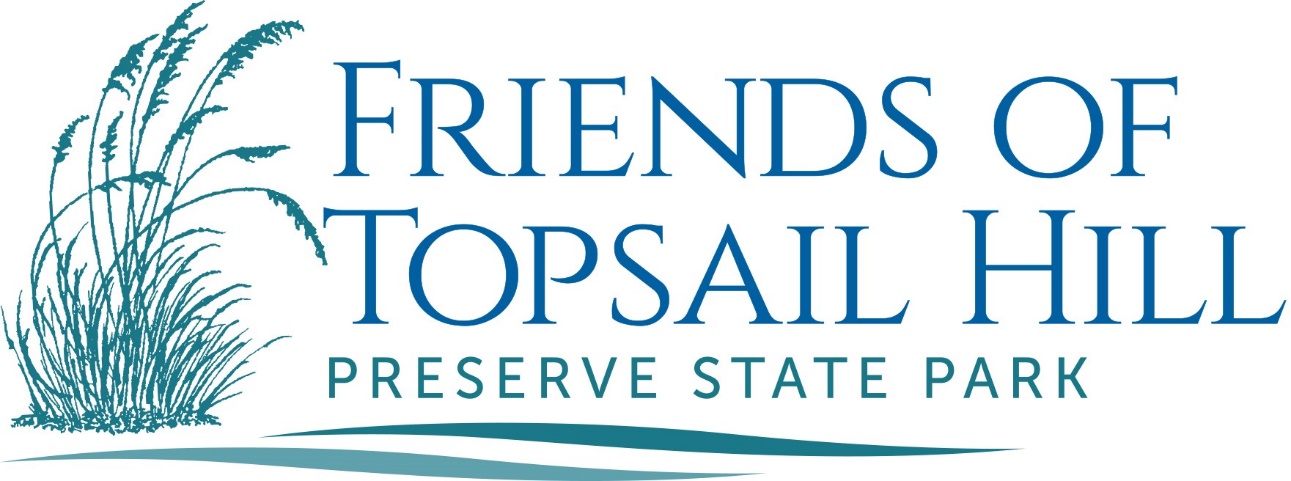 Board Meeting MinutesFebruary 10, 2021ATTENDANCEBOARD: Ann Perry, Kelly Thomas, Pam Cain, Janet Becker, Bill Potter, Samantha McInnis, Sasha Craft, Jason Cutshaw, Amy Heavilin CALL TO ORDERAnn called the meeting to order at 5:32 pm.APPROVAL OF MINUTESAmy made a motion to approve the January 13, 2021 minutes. Jason seconded. The Board approved unanimously. No changes or corrections.TREASURER’S REPORTAmy presented the financial report for January.Donations CSO- $92.73, Transferred money- $2,500.00, Total Revenue $2,760.73, Total Expenditures- $2,781.61, Net Revenue- $14.41, Checking Account Balance- $41,363.30, Money Market Account Balance- $47,608.39, Total Credit Cards- $136.89, Total Liabilities and equity- $66,675.18.Under Total Current Assets:  Bicycle shed, Buildings need to be taken off the financial sheet.  Jason made a motion to approve the financial report.  Bill seconded the motion.PARK MANAGER’S REPORTSasha gave her manager’s report:  (attached)We have been spread thin.  Funding for 2 golf carts came in last week.She conducted OPS interviews and hired 2. Sarah is the OPS Park Ranger.  Deanna is back at the ranger station. Conducted 2 days of interviews for Park Rangers (a total of 14 people).  She had approval for 2.  She is waiting on approval of the individuals.She interviewed 7 people for Assistant Park Manager position. Maintenance supervisor has not been filled.Park business system:  New company USC direct.Annual passes will have functional barcodes.May 5 is transition date.  Sasha asked that all volunteers track your hours.  Use your email address and password on volunteers.floridastateparks.org/Fill out an application, get approved. Annually you fill out an agreement.  It also helps the entire Florida Park system with funding.  An award was given to Ann Perry by Sasha for District Volunteer of the Month.  She has served the longest the board (starting 2016).  She has been President when needed, recruited, expressed enthusiasm, and has over 5000 hours of service.Grant WritingJanet’s husband will help out with grant writing.  Jason will help and Sasha will work with them with projects.  Sasha is working on the needed projects for next year.Fundraising:Jason sent ideas:  Earth Day 5K/ or Fall Fun Run, Park has water misters as well.Christmas 2021, Santa village every weekend in DecemberMusic seriesCorn hole tournamentTree Planting Party Raise money by selling the trees to people who want to participate.  Once the trees are planted, you can also hold a silent auction where people can bid on naming each tree.  Make the event fun by providing refreshments and blasting some “feel good” tunes while people plant.Fall Festival:  spooky tram ride and festival for small childrenMovie Nights“Unseen Florida Journeys” with Elan Stoltzfus; Possible book signingYard Sale:  very successful; table fee, park entrance fee with bandRanger Robert:   fishing tournament with fish fry Friday night*We are still limited to 50 at a time because of Covid.  Safety plan must be in place.Movie NightsSpring Break:  Sunday night, April 18.   Need to pick dates, safety plan, flier, possible silent auction:  Jason is working on list of food trucks in the area with a possibility of 10-15% goes back to Friends of Topsail Hill.Ann will talk with Pam about setting up credit card on website and more to come on website.Homework:  Come up with catchy name for movie nights and movie.  Send in more fundraising ideas to Sam.Ranger BreakfastPossibility:  Less than 50 people, Sasha creates a safety plan.  Tables outside.  The cooking crew is no longer available.  Need to simplify.  Coffee/pastries. Possibly partner with the coffee shop.Code of Ethics Ann handed out copies to all.Sasha’s b-day is March 6ADJOURNMENTThe meeting was adjourned at 6:44 pm. Respectfully Submitted,Samantha W. McInnisSecretaryNEXT BOARD MEETING WEDNESDAY, March 10th AT 5:30 PM.